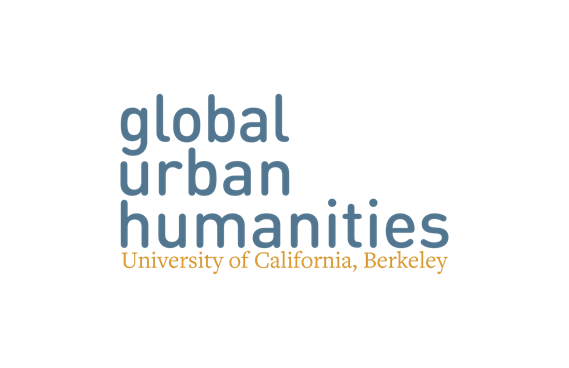 Undergraduate Certificate in Global Urban Humanities Completion of RequirementsForm updated May 2020Name (Last, First, M.I.):                                                    	Student ID Number:                                 	Email: Mailing address: Home department: Home division/college (Arts & Humanities, Social Sciences, College of Environmental Design, etc.) : Expected date of graduation: Coursework: *Participants are required to complete 1 elective in the College of Environmental Design and 1 in the College of Letters and Science. The L&S course must use humanities approaches. Exceptions to these requirements may be considered by petition.Advisor Certification (by GUH staff):This student has completed the courses for the GUH certificate as of the end of (term/year):__________Signature: Date:Please submit this completed form and transcripts to GUH project director Susan Moffat at susanmoffat@berkeley.edu. IMPORTANT: please rename this file with your name as follows: Last Name_First Name_UGCompletionForm.docxCourse NumberCourse TitleSemester/YearGradeHumanities Studio/Interdisciplinary Research StudioElective Course in CEDElective Course in L&S